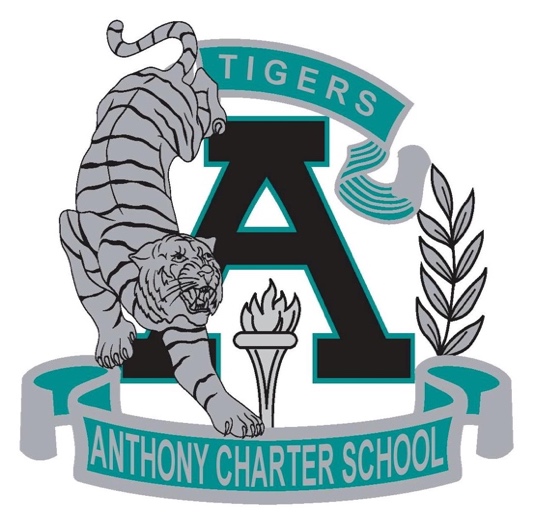 Public Notice (Notificamiento Publico)Anthony Charter SchoolGoverning Council  (Junta del Cuerpo Escolar)Friday, June 16th, 2017(Viernes, Junio 16, 2017)TIME:  6:15 pm Location:780 LandersAnthony NM 88021